PENGEMBANGAN MODEL BERBAGI PENGETAHUAN MEDIASI DARI NILAI-NILAI BUDAYA ORGANISASI, GAYA KEPEMIMPINAN, PROSES PEMBELAJARAN GUNA KEMAMPUAN INOVASI BERKOMPATIBEL INDUSTRI 4.0 GUNA EFISIENSI SUPPLY CHAIN(Kontekstual Perusahaan Kayu di Jawa Barat)JURNAL TESISDiajukan untuk Memenuhi Syarat Kelulusan di Magister Teknik Industri Universitas PasundanolehPANDENA KICKY BASUKI PUTRI178030010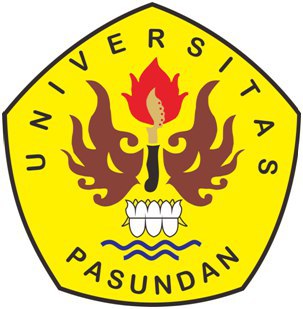 PROGRAM PASCASARJANAUNIVERSITAS PASUNDAN2019PENGEMBANGAN MODEL BERBAGI PENGETAHUAN MEDIASI DARI NILAI-NILAI BUDAYA ORGANISASI, GAYA KEPEMIMPINAN, PROSES PEMBELAJARAN GUNA KEMAMPUAN INOVASI BERKOMPATIBEL INDUSTRI 4.0 GUNA EFISIENSI SUPPLY CHAIN(Kontekstual Perusahaan Kayu di Jawa Barat)Pandena Kicky Basuki Putri, S.T.(1), Dr.Ir.Riza Fathony, M.T.(2) Dr.Ir.Yogi Yogaswara, M.T. (3)Program Studi Magister Teknik Industri, Universitas Pasundan Email1) :  pandenak@gmail.com  ABSTRAKPengetahuan adalah sesuatu yang sangat dibutuhkan untuk bidang Industri 4.0 baru-baru ini, kami mengelolanya agar sesuai dengan semua organisasi. Kita tahu bahwa inovasi adalah sesuatu tujuan untuk mengorganisir industri kayu hingga moderasi dengan budaya organisasi, kepemimpinan, proses pembelajaran, berbagi pengetahuan dan inovasi dengan kemampuan Industri 4.0 sekarang. Inovasi dapat ditingkatkan dengan bagaimana pengetahuan dapat dikelola dengan berbagi dalam aktivitas internal organisasi, sebagai bidang penelitian ini.Objek penelitian adalah industri kayu di Jawa Barat Indonesia. Penelitian ini mengembangkan model dalam aplikasi untuk industri kayu dalam budaya organisasi, kepemimpinan, proses pembelajaran, berbagi pengetahuan dan kompabilitas inovasi dengan industri 4.0 untuk organisasi. Model dasar untuk diterapkan adalah menggunakan pendekatan Shamim et.al (2016) kemudian dikembangkan dalam model untuk aplikasi di industri kayu di Jawa Barat untuk mendapatkan inovasi. Model ini cukup dapat digunakan karena model ini digunakan beberapa dekade terakhir yang direkomendasikan untuk dikembangkan tergantung pada situasi kawasan industri, oleh karena itu penulis mengambil model ini untuk dikembangkan di industri kayu di Jawa Barat.Model yang dikembangkan akan menguji dengan beberapa hipotesis dengan hubungan indikator variabel positif seperti budaya organisasi, kepemimpinan, proses pembelajaran, berbagi pengetahuan dan inovasi organisasi dalam industri kayu di Jawa Barat Indonesia. Semua pendekatan dalam beberapa variabel akan didukung beberapa literatur ke daerah penelitian ini. Statistik yang digunakan untuk pengujian adalah partial least square dalam pemodelan persamaan struktural dengan perangkat lunak PLSmart 3.1 untuk analisis model.Kata kunci: Pengembangan Model, Model Dasar Shamim et.al (2016), Industri Kayu di Jawa Barat Indonesia.Daftar PustakaAl-Busaidi, K. A. Olfman, L. (2017): Knowledge Sharing through Inter-organizational Knowledge Sharing Systems. VINE Journal of Information and Knowledge Management Systems, Vol. 47 Issue: 1, pp. 110 – 136 [11].Allio, R. J. (2002): Leader and Leadership – many teories, but what advice is realiable? Startegy & Leadership. Vol. 41, Issue: 1, pp. 4 – 14 [6].Bahagia, S.N. (2018): Pengantar Teknik Industri. Edisi ke-1, Cetakan ke-1, ITB Press. Bandung.Baregheh, A., Rowley, J. (2009):  Towards a Multidisciplanary Definition of Innovation. Management Decision. Vol. 47, No. 8, 2009, Emerald Group Publishing Limited, pp. 1329 – 1339 [12].Chen, L.Y. (2006): Effect of Knowledge Sharing to Organizational Markening Effectiveness in Large Accounting Firm Than Are Strategically Aligned, The Journal of American Academy of Business Cambridge, 9, 176-182.Costa, V., Monteiro, S. (2016): Key Knowledge Management Process for Innovation; A systemic Literatur Review. VINE Journal of Information and Knowledge Systems. Vol. 46, No. 3, pp. 2059 – 5891 [4].Dyer, J.H. dan Nobeoka, K. (2000): Creating and Managing a High Peformance Knowledge Sharing Network: The Toyota Case, Strategic Management Journal, 21, 345-367.Donate, M.J., Pablo, J.D.S.d., (2015): The role of knowledge-oriented leadership in knowledge management practices and innovation. Journal of business research. 360-370.Hair Jr, J.F., Sarstedt, M., Hopkins, L. (2014): Partial Least Squares structural aquation modeling (PLS-SEM). European Bussines Review.  vol . 26 no 2. pp 106-121 [11].Hristov, L., Reynolds J. (2012): Perceptions and Practices of Innovation in Retailing: Challenges of defition and Measurement.Hurmelinna-Laukkanen, P., (2011): Enabling Collaborative Innovation – Knowledge protection for knowledge sharing. European Journal of Innovation Management, Vol. 14, issue: 3, pp. 303 – 321 [6].Hussein, A.S. (2015). Penelitian Bisnis dan Manajemen Menggunakan Partial Least Squares (PLS) dengan smart PLS 3.0. Modul ajar Universitas Brawijaya. pp .16International Journal of retails and Distributin Management, Vol. 43, Issue. 2, pp. 126 – 147 [9].Intezari, Ali. Taskin, N., Pauleen, D. J. (2017): Looking Beyond Knowledge Sharing: Integrative Approach to Knowledge Management Culture. Journal of Knowledge Management. Vol. 21, Issue: 2, pp. 492 – 515 [12].Kim, S. dan Lee, H. (2006): The Impact of Organizational Context and Information Technology on Employee Knowledge Sharing Capabilitis. Public Administration review, 66(3), 370-385.Ladd, A. dan Heminger. (2002): An Investigation of Organizational Culture Factors that may Influence Knowledge Transfer, Proceedings of the 36 th Hawaii International Conference on System Sciences (HICSS’03).Liao, S.H., Wu, C.F., Chih, C.C. (2007): Knowledge Sharing, Absorptive Capacity, and Inovation Capability: An empirical Study in Taiwan’s knowledge intensive Industries, Journal of Information, I-20Lu, Y. (2017): Industry 4.0: A Survey on Technologies, Apllications and Open Research Issues. Journal of Industrial Information Integration 6. pp. 1-10 [3].Maamari, B. E., Majdalani, J. F. (2017): Emotional Intelligence, Leadership Style and Organization Climate.  International Journal of Organization Analysis, vol. 25 Issue: 2, pp. 327 – 345 [12].Mirzaee, S., Ghaffari, A. (2018): Investigaitng the impact of Information Systems on Knowledge Sharing. Vol. 22, Issue: 3, pp. 501 – 520 [8].Mothe, C. Thi, T. U. N. (2010): The Link between Non-technological Innovations and technological Innovation. European Journal of Innovation Management, Vol. 13, No. 3, pp. 313-332 [10].Nonaka, I. dan Takeuchi, H. (1995): The Knowledge-Creating Company, How Japanese Companies Create the Dynamics of Innovation, NY: Oxford University Press Phillips, J. (2009): Defining Your Innovation Model: 10 Facets of Innovation. International Journal of Innovation Science. Vol. 1, Issue: 1, pp. 1 – 12 [7].Razmerita, L., Krichner, K., Nielsen, P. (2016): What Factors Influence Knowledge Sharing in Organizations? A Social Dillema Prespective of Social Media Communication. Journal of Knowledge Management. Vol. 20 Issue 6, pp. 1225 – 1246 [8].Ruppel, C. P, Harrington, S. J (2001): Sharing Knowledge Through Intranets: A Study of Organizational Culture and Intranet Implementation. IEEE Transaction on Professional Communication, Vol. 44, No. 1. pp. 37 – 51 [10].Roblek, V. Mesko, M. Krapez, A. (2016): A Complex View of Industry 4.0. SAGE Open Article. Pp. 1-11 [2].Shamim, S. Cang, S. Yu, H. Li, Y. (2016):  Management Approaches for Industry 4.0. IEEE Congress on Evoluationary Computation (CEC. pp. 5309-5317 [3]. Schumacker, R.E., Lomax, R.G. (2010): A beginer’s guide to Structural Equation Modeling. 3rd ed. Routledge New york. pp. 1-510 [143].Tseng, Shu-Mei (2016): Investigating the Moderating effects of Organizational Culture and Leadership Style on IT-Adoption and Knowledge Sharing Intention. Journal of Enterprise Information Management, Vol. 30, Issue: 4, pp. 583 – 604 [7].Wiewiora, A., Trigurnarsyah, B., Murphy, G., Coffey, V. (2013): Organization Culture and willingness to share knowledge: A competing Value Prespective in Australia Context. International Journal of Project Management. 1163-1174.Zhou, K. Zhou, L., Liu, T. (2015): Industry 4.0: Towards Future Industrial Opportunities and Challenges. 12th International Conference on Fuzzy Systems and Knowledge Discovery (FSKD). IEEE. pp. 2147 – 2152 [1]. ________ (2018): Consumer Behavior Online. Google Insight for Brands. pp. 1 – 74 [5].